Р Е Ш Е Н И ЕО принятии Программы  «Использование и охрана земель  сельского поселения Юмашевский  сельсовет муниципального района  Чекмагушевский район Республики Башкортостан»    В соответствии  со статьями  11,13 Земельного кодекса РФ, с п. 20 ч.1 ст. 14 Федерального Закона  №131-ФЗ от 06.10.2003г. «Об общих принципах организации местного самоуправления в Российской Федерации», заслушав и обсудив информацию главы  сельского поселения Юмашевский  сельсовет, Совет сельского поселения Юмашевский сельсовет муниципального района Чекмагушевский район Республики Башкортостан РЕШИЛ:	 Утвердить Программу «Использования и охраны земель сельского поселения  Юмашевский сельсовет муниципального района Чекмагушевский район Республики Башкортостан»Глава  сельского поселения                                   А.В.Антонов   с.Юмашево5 апреля 2011 года№20П Р О Г Р А М М А «Использование и охрана земель сельского поселения Юмашевский сельсовет  муниципального района Чекмагушевский район Республики Башкортостан»Современное состояние земельСельское поселение Юмашевский  муниципального района  Чекмагушевский район Республики Башкортостан расположено в  десяти километрах от районного  центра с.Чекмагуш, в шестидесяти километрах от ближайшей железнодорожной станции Буздяк и в ста двадцати километрах от  столицы Республики Башкортостан  г. Уфа. Почвенный покров представлен преимущественно типичными и вышелоченными черноземами, тяжелосуглинистыми, сруднегумусными. По характеру рельефа территория представляет собой холмисто-увалистую равнину, расчлененную овражно-балочной сетью на ряд второстепенных водоразделов. Поселение находится в зоне резко- континентального климата. Лето жаркое, сухое и зима снежная. В это время года наблюдаются сильные ветра. В весенне - летний период часто дуют «суховеи», создающие  условия атмосферной и почвенной засухи, трудно переносимой растениями. На территории сельского поселения протекает река  Базы,   и их притоки. 	Вблизи водоемов созданы водоохранные зоны. Для рек  Базы   и ручьев, длина которых менее  – . В водоохранных зонах устанавливается специальный режим и ограничивается хозяйственная деятельность. Запрещается применение гербицидов и пестицидов, применение минеральных удобрений строго нормируется. В целом природно-климатические условия оцениваются как хорошие. 	На границах землепользо-ваний  и полей, а также на особо эрозийных участках созданы защитные насаждения.  Не допускается вырубка кустарников и древесной растительности. По берегам рек предусмотрена посадка берегоукрепительных лесных полос, их ширина зависит от прилегающих угодий, крутизны склонов, характера рельефа и колеблется от 15 до . В последние десятилетия высокие антропогенные перегрузки на природу (транспорт, промышленность и прочие источники) привели к снижению плодородия, загрязнению сельскохозяйственной продукции вредными веществами. В связи с этим  возникла необходимость принятие программы:  «Использование и охрана земель  сельского поселения Юмашевский сельсовет муниципального района Чекмагушевский район Республики Башкортостан».Система мер по охране и рациональному использованию земель     Уровень   плодородия   почв      и   применяемые  способы хозяйствования  на земле не обеспечивают стабильного получения  высоких  урожаев сельскохозяйственных  культур.  Следовательно,  проблема  сохранения и повышения продуктивности   земель  продолжает  оставаться  актуальной  и  особую   остроту приобретает  в  данный   период  -  период  перехода  к  рыночным  отношениям  и преодоления    продовольственного     кризиса.    Восполнение дефицита продуктивности угодий может быть достигнуто  повышением плодородия  почв  главным  образом за счет рационального применения удобрений  и химических мелиорантов на основе  строгой дифференциации форм, доз и соотношений элементов питания для каждого поля.  Вместе  с  тем  должны измениться подходы к выбору  объектов проведения работ по улучшению земель,  принципы  и  порядок  их финансирования,  а  также  инвестиционная  политика. Средства нужно вкладывать в работы  по  сохранению  и повышению плодородия  земельных  угодий,  по  переводу земледелия на почвозащитную основу.      В  последние годы благодаря увеличению внесения на поля  органических  иминеральных   удобрений,    несколько  повысилось  плодородие пахотных и кормовых  угодий. На пашне содержится в среднем 2,24 процента гумуса. Низким содержанием гумуса  (менее  1,5  процента)  характеризуется 13,6 процента сельскохозяйственных угодий. Применение органических удобрений  обеспечило  в  целом  положительный  баланс  гумуса  при  соотношении  в  структуре  посевов пропашных культур  и  многолетних  трав  1,0  :  1,5.  Однако в связи с резким сокращением использования  на  удобрение  торфа  создались  большие  трудности  в  изыскании источников внесения в почву нужного количества органических удобрений.    Основными направлениями деятельности  по  возможному  увеличению объемов   производства   продукции  растениеводства  и  животноводства  являются повышение плодородия почв и культуры земледелия, улучшение используемых земель с соблюдением   природоохранных    требований.   Все   это   обеспечит   повышение экономической эффективности вложенных  средств.  Стабилизацию  и снижение темпов сокращения  площадей сельскохозяйственных угодий необходимо обеспечить  за  счет строгого соблюдения существующих норм отвода земель и ограничения предоставления сельскохозяйственных угодий для несельскохозяйственных нужд.      Для  разработки  и  осуществления мероприятий по охране и рациональному использованию  земель  в  качестве  информационной  основы  используются  данные государственного земельного  кадастра  и  мониторинга  земель.  Совершенствование структуры угодий ипосевных площадей       Распределение земель в процессе хозяйственной деятельности  и  отвод  ихдля  государственных  нужд,  внутрихозяйственного  строительства  и других целей должны   производиться   с   учетом   необходимости   максимального   сохранения сельскохозяйственных угодий, дальнейшего совершенствования их структуры.  Особое внимание  требуется уделить  предотвращению процессов эрозии, минерализации органического вещества.  Для  этих  почв  рекомендуется  применять  структуру  посевных площадей с учетом генезиса торфа и мощности торфяной залежи.      Совершенствование  севооборотов  и  структуры  посевных площадей должно осуществляться  с  учетом  почвенно-  технологических  и экономических  условий. Особое  внимание  при  этом  следует  уделить внедрению севооборотов  с  однородными  в  почвенно-технологическом   отношении   рабочими(отдельно   обрабатываемыми)участками.   Основной   для   этого  должна  служить поучастковая  кадастровая оценка земель по их эффективности  и  пригодности  для возделывания различных сельскохозяйственных культур.     Совершенствование    структуры    посевов    зерновых    культур   должноосуществляться с учетом степени увлажнения,  уровня плодородия  почв,  потребности  в сельскохозяйственной продукции. В общем объеме посевов указанных культур необходимо  увеличить долю пшеницы,  гречихи и гороха. В основных и пожнивных посевах следует расширить площади крестоцветных культур,  многолетних  и  однолетних  бобовых трав.        В   картофелеводстве   необходимо   уделить   внимание   возделываниювысококачественных  сортов  картофеля  продовольственного  назначения,  особенно ранних   и  среднеранних,  а  также  ускорить  внедрение  в  производство  новых высокоинтенсивных  нематодоустойчивых  его  сортов  с  высоким содержанием сухих веществ. В овощеводстве следует активизировать работу по увеличению производства овощей   в  личных  подсобных  хозяйствах  граждан,  крестьянских   (фермерских)хозяйствах.       Совершенствование  структуры  земельных  угодий,  посевных  площадей  и организации   севооборотов   должно  сопровождаться  внедрением  в  производство интенсивных  технологий,  дифференцированным   их   освоением   на  каждом  поле севооборота.Мелиорация земель      В  мелиоративном  строительстве  предстоит  достичь повышения  эколого-экономической эффективности мелиорации, определить приоритетные  направления  ее развития,   обеспечить   обоснованность   выбора   первоочередных  мелиоративных объектов,  усовершенствовать  методы  и  способы  проектирования   мелиоративных систем, улучшить качество их строительства. Важнейшими задачами в связи  с  этим следует считать: восстановление   недействующих   мелиоративных   систем, проведение  дополнительных мероприятий на мелиорированных землях, обеспечивающих получение высоких, гарантированных урожаев сельскохозяйственных культур;    улучшение  продуктивности  угодий,  включение  в сельскохозяйственный оборот исходя  из  экономической  и  экологической целесообразности  выбывших  из  него площадей,  заболоченных,  закустаренных  и  других  земель,  не  используемых  в сельском хозяйстве.Мероприятия по улучшению использованияземель лесного фонда   Рациональное    использование    земель   лесного    фонда    требует совершенствования учета и регистрации   пользователей лесов, оценки их  состояния и структуры, выработки единой политики в  области  лесоразведения,лесопользования  и охраны лесных угодий. В целях оптимизации уровней лесистости и освоенности территории   необходимо за счет облесения новых площадей довести соотношение этих  показателей  соответственно до 35 и 65 процентов. Считать главной  задачей   сбережение  и  восстановление  существующих  лесов,  а  также увеличение их за счет  лесопосадок на берегах рек, озер и создания почвозащитных лесных полос.Мероприятия по улучшению состояния водоохранных зон    В  системе  охраны   ресурсов   важное   значение   должно   отводитьсямероприятиям,  соответствующим требованиям и нормативам по использованию  земель водоохранных зон  рек,  водоемов. Особое внимание предполагается уделить водоохранным зонам  рек  Базы  , а также их истокам.    Для улучшения состояния  водоохранных  зон  необходимо продолжить работы по залужению, лесонасаждению, рекультивации нарушенных земель, выносу из этих зон объектов - загрязнителей.Производство и использование удобрений      Предусматривается  внедрить  в  практику  эффективные  приемы  внесенияминеральных  удобрений,  микроудобрений,  регуляторов  роста  растений на основе данных   почвенно-растительной   диагностики  питания  растений  и  экономически обоснованной  системы  применения  органических   и  минеральных  удобрений,  не допускающей   загрязнения   окружающей  среды,  а  также  реализовать   комплекс мероприятий  по защите от загрязнения  земель,  поверхностных  и  подземных  вод пестицидами, нитратами, тяжелыми металлами.Меры по восстановлению нарушенных и загрязненных земель     Для борьбы с эрозией почв необходимо обеспечить внедрение  с большим удельным весом эродированных земель в общей площади сельскохозяйственныхугодий  почвозащитной  контурно-экологической  системы   земледелия,   включающей проведение  организационно-территориальных, агротехнических,   идругих мероприятий,  соответствующих  ландшафту  конкретной местности. Необходимо применять в полном объеме почвозащитные технологии.    Следует выполнить перезалужение сильноэродированных почв на склоновых землях с крутизной более 10 градусов.Программа составлена с учетом рациональной организации использования земель с учетом защиты почв от эрозии, соблюдения правового режима охраняемых территории и природоохранных мероприятий.	риложение к решению Совета сельского поселения Юмашевский сельсовет муниципального района Чекмагушевский район Республики Башкортостан  № 20 от 5 апреля 2011 года« Использование и охрана земель  сельского поселения Юмашевский сельсовет муниципального района Чекмагушевский район Республики Башкортостан» . ПАСПОРТ ПРОГРАММЫСРОКИ ВЫПОЛНЕНИЯ ПРОГРАММЫ:Сроки реализация программы  «Использование и охрана земель  сельского поселения Юмашевский сельсовет муниципального района Чекмагушевский район Республики Башкортостан»  рассчитаны на 2011- 2014г.МЕХАНИЗМ РЕАЛИЗАЦИИ ПРОГРАММЫ:Реализация программы осуществляется в соответствии с нормативно- правовыми актами, регламентирующими  механизм реализации программ на территории  сельского поселения Юмашевский сельсовет муниципального района Чекмагушевский район Республики Башкортостан.  Исполнители программы осуществляют: использование и охрану земель  сельского поселения Юмашевский сельсовет:БАШ[ОРТОСТАН  РЕСПУБЛИКА]ЫСА[МА{ОШ  РАЙОНЫ муниципаль районЫНЫ@   ЙОМАШ АУЫЛ СОВЕТЫ АУЫЛ  БИЛ^м^]Е СОВЕТЫ 452227,  Йомаш ауылы,  Совет урамы,10тел. (34796) 27-2-69, 27-2-24  yumash_chek@ufamts.ru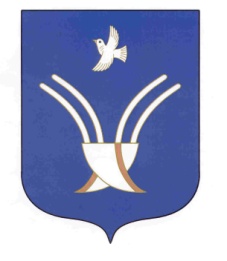 Совет сельского поселения Юмашевский сельсоветмуниципального района Чекмагушевский район Республики Башкортостан452227, с.  Юмашево, ул.  Советская. 10тел. (34796) 27-2-69, 27-2-24  yumash_chek@ufamts.ruОКПО 04281326     ОГРН 1060249000052    ИНН  0249005871ОКПО 04281326     ОГРН 1060249000052    ИНН  0249005871ОКПО 04281326     ОГРН 1060249000052    ИНН  0249005871Приложение к решению Совета сельского поселения  Юмашевский муниципального района Чекмагушевский район Республики Башкортостан  № 20от 5 апреля 2011 годаНаименование программыПрограмма « использование и охрана земель  сельского поселения Юмашевский сельсовет муниципального района Республики Башкортостан»ЗАКАЗЧИК ПРОГРАММЫАдминистрация сельского поселения  Юмашевский сельсовет  муниципального района Чекмагушевский район Республики БашкортостанОСНОВНОЙ РАЗРАБОТЧИКАдминистрация  сельского поселения Юмашевский сельсовет муниципального района Чекмагушевский район Республики БашкортостанЦЕЛИ И ПРОГРАММЫПРОГРАММЫОрганизация  рационального использования и охраны земель;Сохранения плодородия  земель сельского поселения Юмашевский сельсовет;Контроль над  целевым использованием земель на территории сельского поселения Юмашевский  сельсовет;Защита земель от карантинных вредителей и болезней растений;Сохранение  кормовой базы для животноводства;Ликвидация бессистемного выпаса скота на территории сельского поселения Юмашевский сельсовет;Воспроизводство лесных насаждений в прибрежной зоне пруда с.Юмашево, с. Митро-АюповскоеСРОКИ РЕАЛИЗАЦИИ2011-2014 годыОЖИДАЕМЫЙ  РЕЗУЛЬТАТ РЕАЛИЗАЦИИ ПРОГРАММЫСохранение плодородного слоя земель  сельского поселения Юмашевский сельсовет; Рациональное  использование земель сельского поселения Юмашевский  сельсовет; Защита земель от карантинных вредителей и болезней растений; Улучшение ландшафтной архитектуры; Сохранение экологической обстановки; Стабилизация экологической обстановки; Ликвидация бессистемного выпаса скота на территории сельского поселения Юмашевский сельсовет. № п/пНаименование мероприятийответственныеСроки исполнения1.Активизировать работу по улучшению экологического состояния земель возле действующих животноводческих ферм.СПК «Базы2.Выполнить комплекс мероприятий по улучшению состояния водоохранных зон рек, прудов.СПК «Базы»СП Юмаш сельсовет3.Обеспечить внесение органических и минеральных удобрении в объемах, гарантирующих бездифицитный баланс гумуса в почве.СПК « Базы»4.Защита сельхозугодий и др.земель от заражения бактериально-паразитическими и карантинными вредителями и болезнями растении, зарастания сорными растениями, иных видов ухудшения земель.Собственники, владельцы, арендаторыпостоянно